Smlouva o poskytování služby vzdálené protipožární ostrahyč. 2017 – 068ABuzavřená podle § 1746 odst. 2 zákona č. 89/2012 Sb., občanský zákoník, v platném a účinném znění Smluvní stranyECHO alarm, s.r.o.,se sídlem: Frýdecká 444/257, 718 00 Ostrava- KunčičkyIČ: 61946702DIČ: CZ61946702účet: xxxxxxxxxxxzápis v obchodním rejstříku: Krajský soud v Ostravě, oddíl C, vložka 12912,zastoupená: Lukáš Barvík, jednateldále jen „poskytovatel“aMuzeum Novojičínska, příspěvková organizacese sídlem: 28. října 51/12, 741 11 Nový JičínIČ: 00096296DIČ: ---účet: KB 836801/0100zápis v obchodním rejstříku: Krajského soudu v Ostravě, oddíl Pr, vložka 893zastoupené: PhDr. Sylvou Dvořáčkovou, ředitelkoudále jen „klient“poskytovatel a klient dále společně jen „smluvní strany“.Úvodní ustanoveníPoskytovatel je společností zabývající se poskytováním služeb v oblasti zabezpečovacích systémů a v souladu s mandátní smlouvou ze dne 17.12.2001 uzavřenou s Českou republikou – Hasičským záchranným sborem Moravskoslezského kraje (dále jen „HZS MSK“), ve znění dodatku č. 1 ze dne 24.7.2003 a dodatku č. 2 ze dne 5.8.2015, je oprávněn provádět pomocí zařízení dálkového přenosu dat (dále jen „ZDP“) napojení systémů elektrické požární signalizace (dále jen „EPS“) třetích osob a přenos dat z EPS na pult centralizované ochrany instalovaný u HSZ MSK (dále jen „PCO“).Poskytovatel je držitelem příslušných licencí potřebných pro přenos dat pomocí ZDP. Klient je vlastníkem objektu na adrese Kostel sv. Josefa při Kapucínském klášteře ve Fulneku, Kapucínská 288, 742 45 Fulnek (dále jen „objekt“), ve kterém má zřízen EPS a má zájem na připojení EPS instalovaného v objektu na PCO.  Předmět smlouvyPředmětem této smlouvy je stanovení podmínek a předpokladů poskytování vzdálené protipožární ostrahy objektu klienta ze strany poskytovatele prostřednictvím napojení EPS instalované v objektu klienta na PCO.Služby poskytované poskytovatelem podle této smlouvy zahrnují, není-li dále uvedeno jinak:instalaci a údržbu ZDP v objektu klienta;napojení EPS instalované v objektu klienta na ZDP;zajištění přenosu dat prostřednictvím ZDP na PCO (dále jen „služba vzdálené ostrahy“).Služby poskytované poskytovatelem podle této smlouvy nezahrnují:údržbu a provoz EPS;provádění přímé (fyzické) ostrahy objektu;provádění vlastních požárních zásahů.Instalace a údržba ZDP v objektuPoskytovatel se zavazuje bez zbytečného odkladu poté, co klient splní technické podmínky připojení EPS na PCO (viz dále v čl. V), instalovat v objektu klienta na místě k tomu vhodném a určeném dohodou smluvních stran ZDP, skládající se z přenosového zařízení Radom SXS24F a antény.Vlastníkem ZDP je po celou dobu trvání této smlouvy poskytovatel.Klient se zavazuje poskytnout poskytovateli pro účely instalace ZDP veškerou potřebnou součinnost.Náklady provozu ZDP (tj. spotřebovanou elektrickou energii) hradí klient. Klient je povinen zajistit, aby k ZDP neměly přístup nepovolané osoby, a v případě zjištění jakéhokoliv poškození ZDP nebo manipulace s ním tuto skutečnost neprodleně ohlásit poskytovateli.Poskytovatel zajišťuje pravidelné revize ZDP jedenkrát ročně v termínu předem dohodnutém s klientem, a to za zvláštní úplatu.Klient se zavazuje po ukončení platnosti této smlouvy poskytovateli umožnit přístup k ZDP a jeho demontáž z objektu.Technické podmínky, testovací provozKlient bere na vědomí, že nezbytnou podmínkou pro instalaci ZDP za účelem připojení EPS instalované v objektu na PCO je splnění organizačně-technických podmínek připojení EPS na PCO, které jsou blíže popsány v příloze č. 1 této smlouvy (dále jen „organizačně-technické podmínky připojení“). Klient se zavazuje, že zajistí splnění technických podmínek připojení nejpozději do 2 (dvou) měsíců ode dne uzavření této smlouvy.Smluvní strany se dohodly, že neprodleně po instalaci ZDP v objektu klienta bude zahájen minimálně čtrnáctidenní testovací provoz přenosu požárně-taktických informací z EPS prostřednictvím ZDP na PCO. Klient bere na vědomí, že během testovacího provozu je testováno propojení EPS na PCO a korektnost hlášení přijatých na PCO, HZS MSK tak v případě jakéhokoliv hlášení přijatého na PCO nevysílá jednotky požární ochrany; klient proto po celou dobu testovacího provozu zajistí na vlastní náklady a riziko trvalou fyzickou obsluhu EPS a/nebo fyzickou ostrahu objektu. Případné závady a hlášené stavy budou v průběhu testovacího provozu nahlášeny některé z odpovědných osob klienta (viz čl. VI níže). Po uplynutí prvních 14 (čtrnácti) dnů testovacího provozu bude smluvními stranami provedeno jeho vyhodnocení. O vyhodnocení testovacího provozu bude poskytovatelem vyhotoven písemný záznam. Pokud testovací provoz neproběhne bez závad, bude prodloužen o dalších čtrnáct dnů a následně opětovně vyhodnocen. Testovací provoz bude ukončen dnem kladného písemného vyhodnocení testovacího provozu ze strany poskytovatele, o čemž bude klient neprodleně písemně vyrozuměn e-mailem na adresu: sekretariat@muzeumnj.czUkončení testovacího provozu poskytovatel neprodleně nahlásí HZS MSK (obsluze PCO) za účelem vydání souhlasného stanoviska orgánu státního požárního dozoru. Dnem následujícím po vydání souhlasného stanoviska orgánu státního požárního dozoru bude zahájen řádný provoz přenosu požárně-taktických informací z EPS prostřednictvím ZDP na PCO s výjezdem jednotek požární ochrany v případě přijatého hlášení o poplachu.Odpovědné osoby klienta, dokumentace zdolávání požárů, klíčový trezorKlient je povinen určit alespoň tři osoby, které budou poskytovatelem seznámeny s obsluhou a způsobem napojení EPS na PCO a budou odpovědné za komunikaci s poskytovatelem a HZS MSK zejména při signalizaci poruchy EPS anebo ZDP nebo v souvislosti s požárem nebo havárií v objektu (dále jen „odpovědné osoby klienta“ či jednotlivě „odpovědná osoba klienta“). Seznam odpovědných osob klienta, včetně telefonního, mobilního a e-mailového kontaktu, platný k datu uzavření této smlouvy tvoří přílohu č. 2 této smlouvy.Klient se zavazuje udržovat seznam odpovědných osob klienta stále aktuální a v té souvislosti oznamovat změny v seznamu odpovědných osob klienta v dostatečném předstihu poskytovateli emailem na echoalarm@echoalarm.cz a obsluze PCO na tel. 950 739 806 s následným potvrzením faxem na č. 950 739 291 nebo emailem na pco.ibc@hzsmsk.cz. V případě změny kontaktních údajů uvedených v předchozí větě je poskytovatel povinen klienta neprodleně informovat.V případě, že EPS vyšle na PCO signál o poruše, poskytovatel prostřednictvím operátora PCO (HZS MSK) neprodleně telefonicky vyrozumí odpovědnou osobu klienta. Klient je za tímto účelem povinen zajistit, aby minimálně jedna z odpovědných osob klienta byla nepřetržitě dosažitelná prostřednictvím mobilního kontaktu uvedeného v aktuálním znění přílohy č. 2 této smlouvy. V případě porušení tohoto závazku nenese poskytovatel odpovědnost za eventuální škodu způsobenou zdržením a/nebo opožděnou opravou ZDP z důvodu nedosažitelnosti odpovědné osoby klienta. V případě nedosažitelnosti odpovědné osoby klienta nahlásí poskytovatel nemožnost opravy ZDP na dispečink PCO HZS MSK a opravu provede v nejkratší možné době po umožnění přístupu do objektu. Vzdálenou ostrahu objektu poskytovatel obnoví po uvedení EPS do původního stavu; přerušení poskytování služby vzdálené ostrahy z tohoto důvodu nemá vliv na cenu sjednanou za poskytování služby. Tím není dotčeno právo poskytovatele požadovat náhradu nákladů spojených s marným výjezdem.V případě, že EPS vyšle na PCO signál o poplachu, poskytovatel prostřednictvím operátora PCO (HZS MSK) neprodleně telefonicky vyrozumí odpovědnou osobu klienta. Odpovědná osoba klienta, která byla vyrozuměna o poplachu, je povinna dostavit se na místo narušeného objektu nejpozději do 30 minut od obdržení informace o poplachu. V případě dvou a více planých výjezdů v průběhu sedmi po sobě jdoucích kalendářních dnů je poskytovatel oprávněn ihned po druhém takovém planém poplachu službu vzdálené ostrahy přerušit až do doby provedení revize EPS a odstranění závady. Nárok na úhradu nákladů planého výjezdu dle odst. 8.3 tím není dotčen.Klient zpracuje dokumentaci zdolávání požárů řešící rychlou orientaci jednotek PO v objektu (dále jen „dokumentace“). Za dostačující se považuje dokumentace v rozsahu operativní karty [viz § 15 zákona č. 133/1985 Sb. o požární ochraně, ve znění pozdějších předpisů a § 34 odst. 3) písm. b) a odst. 4) vyhlášky Ministerstva vnitra č. 246/2001 Sb. o stanovení podmínek požární bezpečnosti a výkonu státního požárního dozoru (vyhláška o požární prevenci), ve znění pozdějších předpisů], přičemž názvosloví použité v dokumentaci bude v souladu (shodě) zejména s navigačním systémem objektu a výstupními informacemi ze systému ústředny EPS. Klient je povinen průběžně aktualizovat zpracovanou dokumentaci tak, aby tato dokumentace po celou dobu trvání této smlouvy odpovídala aktuální skutečnosti. Klient je povinen před napojením EPS na PCO doplnit EPS o klíčový trezor se zámkem pro region Moravskoslezský kraj a obslužné pole požární ochrany a zapracovat vše řádně do projektu EPS. Klient dále zajistí uložení generálního klíče objektu umožňujícího přístup do všech prostor objektu a klíče od obslužného pole požární ochrany v klíčovém trezoru.Cena služeb, platební podmínkySmluvní strany se dohodly na ceně za poskytování služeb dle této smlouvy ve výši celkem 5.300,- Kč měsíčně sestávající z:částky [1.800 + 3.500],- Kč za poskytování služby vzdálené ostrahy.Nad rámec ceny za poskytování služeb uvedené v odst. 7.1 výše se klient zavazuje hradit poskytovateli:částku 2.200,- Kč ročně za pravidelné revize ZDP. V částce dle předchozí věty jsou zahrnuty náklady na dopravu pověřené osoby poskytovatele do objektu klienta a běžný spotřební materiálčástku 15.000,- Kč za připojení a doplnění EPS o rozhraní mezi ústřednou EPS a ZDP tak, aby EPS byla způsobilá připojení na PCO.Cena za poskytování služby vzdálené ochrany dle odst. 7.1.1 výše bude poskytovatelem klientovi vyúčtována fakturou vždy nejpozději do 10. kalendářního dne po skončení příslušného kalendářního měsíce, za který je fakturováno. Cena za pravidelné revize ZDP dle odst. 7.2.1 bude poskytovatelem klientovi vyúčtována fakturou vždy nejpozději do 10. kalendářního dne po provedení revize ZDP. Cena za připojení a doplnění EPS dle odst. 7.2.2 bude poskytovatelem klientovi vyúčtována fakturou nejpozději do 10. kalendářního dne po vydání souhlasného stanoviska orgánu státního požárního dozoru dle odst. 5.4 této smlouvy. Faktury vystavené poskytovatelem budou splňovat náležitosti daňového dokladu. Částky uvedené v této smlouvě jsou uvedeny bez DPH. Poskytovatel je oprávněn k těmto částkám připočítat DPH v zákonné výši.Lhůta splatnosti faktur činí 14 kalendářních dnů ode dne doručení klientovi. Nebude-li faktura obsahovat některou povinnou nebo dohodnutou náležitost, nebo bude chybně vyúčtována cena nebo DPH, je klient oprávněn fakturu ve lhůtě 5 dnů ode dne doručení vrátit poskytovateli k provedení opravy. Ode dne doručení opravené faktury klientovi běží nová lhůta splatnosti.Klient se zavazuje cenu za poskytování služeb a cenu za pravidelné revize ZDP hradit na účet poskytovatele uvedený v příslušné faktuře. Cena za poskytnutí služeb a cenu za pravidelné revize ZDP se považuje za uhrazenou dnem připsání příslušné částky na účet poskytovatele.Cena za poskytování služeb dle odst. 7.1 výše a cena za pravidelné revize ZDP dle bodu 7.2.1 výše může být poskytovatelem každoročně upravena z důvodu inflace, a to o míru inflace vyhlášenou Českým statistickým úřadem za minulý kalendářní rok, přitom základem výpočtu ceny na daný rok bude výše ceny za předcházející kalendářní rok. Pokud nebude možnost stanovit inflaci za předchozí rok tak, aby byla zohledněna v první či v prvních měsíčních úhradách ceny za poskytování služeb toho kterého roku, bude příslušný nárůst za již uhrazené částky ceny za poskytování služeb uhrazen v rámci té měsíční fakturace, která bude první po provedení výpočtu ceny pro daný rok. Poskytovatel je povinen písemně oznámit klientovi zvýšení ceny za poskytování služeb a/nebo ceny za pravidelné revize ZDP dle tohoto článku ve lhůtě nejpozději jeden (1) měsíc před prvním termínem zvýšené platby.Další práva a povinnosti smluvních stran Poskytovatel se touto smlouvou zavazuje:zajišťovat všestranný servis, spočívající v opravě nebo výměně případně vadné části ZDP za část bezvadnou a to po celou dobu trvání smlouvy. V případě zjištění poruchy ZDP bude klient bezodkladně vyrozuměn dispečerem HZS MSK;dostavit se do objektu klienta k opravě ZDP do dvou hodin od okamžiku nahlášení poruchy poskytovateli, a to v kterýkoliv den a v kteroukoliv denní dobu. Pokud servisní zásah připadne na dobu, kdy v příslušném objektu nebude přítomen klient nebo jím pověřená osoba, bude poskytovatel telefonicky kontaktovat odpovědnou osobu uvedenou v seznamu vedeném podle čl. VI.;seznámit klienta s technickými podmínkami napojení EPS na PCO;Klient se touto smlouvou zavazuje:zdržet se jakýchkoliv zásahů do ZDP a řídit se pokyny poskytovatele, co se týče podmínek jeho provozu, resp. zásahů, které by funkci ZDP ohrožovaly;hradit náklady na opravu závad ZDP, které nejsou způsobeny běžným provozem;oznámit poskytovateli bez zbytečného odkladu potřebu opravy ZDP. Při porušení této povinnosti poskytovatel nenese odpovědnost za škodu tím způsobenou, ledaže se o potřebě opravy dozvěděl jinak;strpět omezení poskytování služeb v rozsahu nutném pro provedení oprav ZDP;umožnit poskytovateli prohlídku ZDP za účelem kontroly jeho stavu, jeho pravidelné údržby a eventuálně servisního zásahu; klient je oprávněn dle svého uvážení být prohlídce přítomen;dodržovat při obsluze a užívání EPS veškeré pokyny, s nimiž byl písemně seznámen dodavatelem EPS a udržovat EPS v řádném a bezvadném stavu;neprovádět žádné zásahy do napojení EPS na PCO nebo úpravy tohoto napojení a jiné manipulace a nepřipojovat k EPS žádné další technické zařízení bez vědomí poskytovatele; za případnou újmu vzniklou následkem poškození napojení EPS na PCO zásahem třetích osob, příp. neodbornými zásahy nebo nedodržením pokynů pro užívání EPS ze strany klienta nenese poskytovatel jakoukoliv odpovědnost;oznámit poskytovateli bezodkladně poruchu EPS; klient je povinen nést v plném rozsahu náklady případného planého výjezdu jednotek požární ochrany z důvodu chybné signalizace EPS, jak je uvedeno v odst. 8.3 níže;v dostatečném předstihu anebo neprodleně po zjištění (nebude-li předem známo) hlásit HZS MSK vypnutí zařízení EPS, popř. ZDP, nebo zahájení činnosti, která může ovlivnit činnost EPS, popř. ZDP.                                                             V případě výjezdu zásahových jednotek HZS MSK na základě chybného hlášení stavu „POŽÁR“ z důvodu např. planého a technického poplachu, zavinění (včetně nedbalostního) pracovníků klienta, porušení norem a předpisů, porušení interních směrnic, apod. (dále jen „planý výjezd“) je klient povinen hradit náklady, které vzniknou HZS MSK v důsledku druhého a každého následujícího planého výjezdu v průběhu jednoho měsíce. Náklady planého výjezdu, jejichž výše ke dni uzavření této smlouvy činí 2.353,- Kč, přičemž případná změna závisí na uvážení HZS MSK a bude klientovi oznámena předem, budou klientem hrazeny přímo na účet HZS MSK.MlčenlivostObě smluvní strany se zavazují zachovat mlčenlivost o všech skutečnostech, které byly získány od druhé smluvní strany v souvislosti s plněním této smlouvy a které mají podle své povahy nebo podle vůle některé smluvní strany zůstat utajeny před třetími osobami, a to zejména o všech skutečnostech týkající se obchodní a technické povahy souvisejících s činností smluvních stran, jakož i dalších informacích a údajích, jejichž rozšiřováním by mohly být ohroženy zájmy druhé smluvní strany nebo poškozeno její dobré jméno na trhu, a dále se zavazují, že informace a poznatky získané od druhé smluvní strany zachovají jako důvěrné, použijí je pouze pro účely, pro které byly předány, a budou je chránit jako své vlastní. Veškeré takto získané informace a poznatky smluvní strany považují pro účely této smlouvy za obchodní tajemství. Smluvní strany jsou oprávněny zpřístupnit poskytnuté informace a poznatky nebo některé z nich svým vedoucím pracovníkům, zaměstnancům, případně oběma smluvními stranami písemně odsouhlaseným třetím osobám, a to za předpokladu, že takto poskytnuté informace a poznatky budou využity výlučně v rámci plnění této smlouvy. Souhlas s poskytnutím informací třetí osobě podle předchozí věty nebude bezdůvodně odepřen. Smluvní strany výslovně sjednávají, že poskytovatel je oprávněn informace podle tohoto článku, stejně jako obsah této smlouvy, zpřístupnit HSZ MSK.Závazek mlčelivosti podle tohoto článku smluvní strany sjednávají po dobu platnosti a účinnosti této smlouvy a dále po dobu tří (3) let od jejího ukončení.Ustanovení tohoto čl. IX. se nevztahuje na případy zveřejnění smlouvy v registru smluv v souladu se zákonem č. 340/2015 Sb., o zvláštních podmínkách účinnosti některých smluv, uveřejňování těchto smluv a o registru smluv (dále jen „zákon o registru smluv“). Poskytovatel výslovně prohlašuje, že souhlasí s uveřejněním plného znění této smlouvy v souladu s ustanoveními zákona o registru smluv, kromě zveřejnění údajů chráněných jinými právními předpisy. Smluvní strany se dohodly, že odpovědnost za uveřejnění smlouvy v registru smluv nese klient. Poskytovatel dále výslovně souhlasí s tím, aby tato smlouva byla vedena v evidenci smluv, která je veřejně přístupná, dále výslovně souhlasí s tím, aby tato smlouva byla v plném rozsahu zveřejněna na webových stránkách určených klientem.Smluvní pokutyDojde-li k signalizaci poplachu a žádná z odpovědných osob klienta nebude dosažitelná (ať už z důvodu neaktuálních údajů nebo z jiné příčiny), je klient povinen uhradit poskytovateli smluvní pokutu ve výši 2.000,- za každý jednotlivý případ poplachu.V případě prodlení se zaplacením ceny za poskytování služeb nebo ceny za pravidelné revize ZDP nebo jakékoliv jejich části je klient povinen zaplatit poskytovateli smluvní pokutu ve výši 0,05 % z dlužné částky za každý započatý den prodlení.Trvání smlouvy, závazky po ukončení smlouvyTato smlouva se uzavírá na dobu neurčitou. Poskytování služby vzdálené ostrahy bude zahájeno dnem následujícím po vydání souhlasného stanoviska orgánu státního požárního dozoru.Tato smlouva může být ukončena dohodou smluvních stran nebo písemnou výpovědí učiněnou kteroukoli ze smluvních stran. Výpovědní lhůta činí 2 měsíce a počíná běžet prvním dnem kalendářního měsíce následujícího po doručení výpovědi druhé smluvní straně.Kterákoliv smluvní strana může od této smlouvy odstoupit s účinností ode dne doručení písemného odstoupení druhé smluvní straně v případě podstatného porušení této smlouvy touto druhou smluvní stranou. Za podstatné porušení smlouvy ze strany klienta opravňující poskytovatele odstoupit od smlouvy se považuje mimo jiné:nesplnění technických podmínek připojení ve lhůtě uvedené v odst. 5.1 této smlouvy;prodlení s úhradou ceny služeb nebo jakékoliv její části o více než 30 kalendářních dnů;jednání klienta, v jehož důsledku došlo k poškození ZDP nebo takové poškození hrozí;porušení povinnosti aktualizovat seznam odpovědných osob klienta dle odst. 6.1.1;porušení povinnosti aktualizovat dokumentaci dle čl. 6.2;nedostavení se odpovědné osoby klienta na místo v případě narušení objektu ve lhůtě uvedené v odst. 6.1.3 nebo nedosažitelnost odpovědné osoby klienta v případě hlášeného poplachu.  Závěrečná ustanoveníTato smlouva se řídí českým právem. Práva a povinnosti smluvních stran výslovně neupravená touto smlouvou se řídí příslušnými ustanoveními zákona č. 89/2012 Sb., občanský zákoník, v platném a účinném znění.Tato smlouva nabývá platnosti a účinnosti dnem jejího podpisu oběma smluvními stranami.Poskytovatel se v souladu se zákonem č. 320/2001 Sb., o finanční kontrole ve veřejné správě a o změně některých zákonů, v platném znění, zavazuje spolupůsobit při výkonu finanční kontroly. Tato povinnost se rovněž týká těch částí nabídek, smlouvy a souvisejících dokumentů, které podléhají ochraně podle zvláštních právních předpisů (např. jako obchodní tajemství, utajované skutečnosti) za předpokladu, že budou splněny požadavky kladené právními předpisy, např. zákonem č. 255/2012 Sb., o kontrole (kontrolní řád).Jakýkoliv dopis, oznámení či jiný dokument bude považován za doručený druhé smluvní straně, bude-li doručen na adresu uvedenou u dané strany v záhlaví této smlouvy, nebo na jakoukoli jinou adresu oznámenou touto stranou druhé straně pro účely doručování písemných oznámení. V případě pochybností se má za to, že písemnost zaslaná doporučenou poštovní přepravou byla doručena třetí den po dni odeslání písemnosti.V případě, že se jakékoliv ustanovení této smlouvy ukáže neplatným, neúčinným nebo nevymahatelným, zůstávají ostatní ustanovení této smlouvy nedotčena. Smluvní strany se dohodnou na náhradě takového neplatného, neúčinného nebo nevymahatelného ustanovení ustanovením jiným, které nejblíže splňuje tytéž obchodní účely, jako ustanovení nahrazované. Tato smlouva může být měněna nebo doplňována jen písemnými číslovanými dodatky podepsanými oběma smluvními stranami s výjimkou aktualizace přílohy č. 2, která je měněna postupem podle odst. 6.1.1 této smlouvy.Smluvní strany prohlašují, že si tuto smlouvu řádně přečetly, s celým jejím obsahem souhlasí a na důkaz toho, že se jedná o projev jejich svobodné a vážné vůle, který není činěn v tísni ani za nápadně nevýhodných podmínek, připojují své podpisy.V Novém Jičíně dne 9. 1. 2018	________________________	________________________	ECHO alarm, s.r.o.	Muzeum Novojičínska, příspěvková organizace	Lukáš Barvík, jednatel	PhDr. Sylva Dvořáčková, ředitelkaOrganizačně - technické podmínky pro připojení elektrické požární signalizace objektu zařízením dálkového přenosu na pult centralizované ochrany Hasičského záchranného sboru Moravskoslezského kraje(dle ČSN 73 0875)Hasičský záchranný sbor Moravskoslezského kraje (dále jen „HZSMSK“) je provozovatelem pultu centralizované ochrany (dále jen „PCO“), umístěném na operačním středisku HZSMSK. V rámci tohoto systému nabízí HZS MSK připojení instalované elektrické požární signalizace (dále jen „EPS“) objektu vybaveného zařízením dálkového přenosu (dále jen „ZDP“), klíčovým trezorem požární ochrany (dále jen „KTPO“) a obslužným polem požární ochrany (dále jen „OPPO“) na PCO HZS MSK. Připojení, provoz a platební podmínky budou právně zakotveny ve „Smlouvě o poskytování služby vzdálené protipožární ochrany“, uzavřené mezi klientem a společností ECHO alarm, s.r.o. Ostrava.Žádost o připojení musí být včas podána písemně na HZS MSK. V žádosti je nutno specifikovat účel a charakteristiku objektu, typ ústředny EPS a počet použitých hlásičů. Pokud kapacita PCO a návazné organizačně - technické podmínky (funkční přenosová trasa, komunikační protokoly apod.) budou umožňovat napojení EPS žadatele na PCO HZS MSK, bude žadateli písemně potvrzeno, že po splnění těchto organizačně – technických podmínek a po podpisu výše uvedené smlouvy bude objekt prostřednictvím ZDP napojen na PCO HZS MSK.V Ostravě 1.2.2017Příloha č. 2ECHO alarm, s.r.o.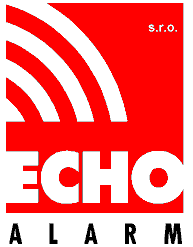 Frýdecká 444/257718 00 Ostrava- Kunčičky                                   	    			        	tel/fax: 596 126 580 E-mail: echoalarm@echoalarm.czhttp://www.echoalarm.czSeznam odpovědných osob klienta1.ZDP je považováno za zařízení určené výlučně pro účely bezpečnostního sboru a jako takové podléhá typovému schválení a technickým podmínkám Ministerstva vnitra – generálního ředitelství Hasičského záchranného sboru ČR. Návrh (typ, umístění, apod.) doplňujících zařízení (ZDP, OPPO, KTPO) ve vazbě na systém EPS musí být z hlediska požární bezpečnosti v souladu se zákonem č. 133/1985 Sb. o požární ochraně, ve znění pozdějších předpisů (dále je „zákon o požární ochraně) předem projednán s dotčeným orgánem státní správy na úseku požární ochrany – oddělením stavební prevence, kontrolní činnosti a zjišťování příčin vzniku požáru HZS MSK. 2.Napojení EPS na PCO prostřednictvím ZDP musí být řešeno projektem zařízení EPS, případně samostatným dodatkem k tomuto projektu. Projekt EPS nebo dodatek k projektu zpracovává osoba způsobilá pro tuto činnost, která získala oprávnění podle zvláštního předpisu (zákon č. 360/1992 Sb., o výkonu povolání autorizovaných architektů a o výkonu povolání autorizovaných inženýrů a techniků činných ve výstavbě, ve znění pozdějších předpisů)3.Systém musí být vybaven OPPO vybaveným nebo doplněným o funkcionalitu “zkouška ZDP“ s napojením na smyčku „POŽÁR“ k rychlému ověření funkčnosti přenosu ZDP.4.Systém musí mít KTPO typově schválený HZSMSK (pro celý kraj je zaveden systém regionálního klíče pro jednotky HZSMSK) k úschově a ochraně objektového klíče na přístupném místě.5.Připojení EPS ZDP na PCO HZSMSK provede firma ECHO alarm, s.r.o. Ostrava, která provádí servis celého systému PCO pro HZSMSK. Provozovatel EPS uzavře s touto firmou „Smlouvu o poskytování služby vzdálené protipožární ochrany“.6.Dle pokynu HZS MSK bude zpracována dokumentace, řešící rychlou orientaci jednotek PO v objektu – za dostačující se považuje dokumentace v rozsahu operativní karty (viz § 15 zákona o požární ochraně a v návaznosti na § 34 odst. 3) písm. b) a odst. 4) vyhlášky Ministerstva vnitra č. 246/2001 Sb. o stanovení podmínek požární bezpečnosti a výkonu státního požárního dozoru (vyhláška o požární prevenci), ve znění vyhlášky č. 221/2014 Sb. Názvosloví použité v dokumentaci je nutno mít v souladu (shodě) zejména s navigačním systémem objektu a výstupními informacemi ze systému ústředny EPS (např. popis: „Objekt A - CHÚC 1 - 3. NP - dveře 325“).7.Žadatel poskytne provozovateli PCO s dostatečným předstihem před uzavřením smlouvy o připojení vhodnou dokumentaci v elektronické podobě (projekt EPS, ZDP, požárně bezpečnostní řešení stavby) z důvodu předběžného upřesnění a specifikace rozsahu přenášených adres přes ZDP na PCO.8.Před podpisem smlouvy musí ve spolupráci se zástupcem provozovatele PCO proběhnout zkouška připojení EPS s přenosem jednotlivých poplachů na PCO pro ověření funkčnosti přenosu adres. Dále proběhne v průběhu 3 dnů (směna A, B, C) fyzická prohlídka objektu jednotkami PO, jejíž součástí je ověření souladu dokumentace uvedené v bodě 6. s instalovaným navigačním systémem a výstupními informacemi ze systému ústředny EPS (adresace prvků EPS) a kontrola všech požárně – technických zařízení určených pro vlastní zásah.9.Montážní firma EPS doloží společný protokol o funkční zkoušce EPS i s vazbou na ZDP, ze kterého bude zřejmé, které z přenášených signálů byly prověřeny.10.Provozovatel EPS písemně určí kontaktní osoby, které budou držet stálou pohotovost pro případ vyhlášení stavu „POŽÁR“, „PORUCHA“ a výpadek zařízení ZDP (PCO).   Jménotelefonmob.telefone-mailMarie ValováxxxxxxxxxxxxxxxxxxxxxxxxxxxxxxxxxxxxxxxxxxxxxxxxxxGabriela KlabačkováxxxxxxxxxxxxxxxxxxxxxxxxxxxxxxZdeněk OrlitaxxxxxxxxxxxxxxxxxxxxxxxxxxxxxxxxxxxxxxxxxxxxxxxxxxxRadek Poláchxxxxxxxxxxxxxxxxxxxxxxxxxxxxxxxxxxxxxxxxxxxxxxxxxx